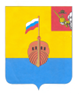 РЕВИЗИОННАЯ КОМИССИЯ ВЫТЕГОРСКОГО МУНИЦИПАЛЬНОГО РАЙОНА162900, Вологодская область, г. Вытегра, пр. Ленина, д.68тел. (81746)  2-22-03,  факс (81746) ______,       e-mail: revkom@vytegra-adm.ruЗАКЛЮЧЕНИЕпо результатам экспертизы проекта постановления Администрации Вытегорского муниципального района «О внесении изменений в муниципальную программу «Формирование комфортной среды проживания на территории Вытегорского муниципального района на 2021-2025 годы»    23.04.2024 г.                                                                                          г. ВытеграЗаключение Ревизионной комиссии Вытегорского муниципального района на проект постановления Администрации Вытегорского муниципального района подготовлено в соответствии с требованиями Бюджетного кодекса Российской Федерации, Положения о Ревизионной комиссии Вытегорского муниципального района.   Основание для проведения экспертизы: пункт 2 статьи 157 Бюджетного кодекса Российской Федерации, пункт 7 части 2 статьи 9 Федерального закона от 07.02.2011 № 6-ФЗ «Об общих принципах организации и деятельности контрольно-счетных органов субъектов Российской Федерации, федеральных территорий и муниципальных образований» (с последующими изменениями), Положение о Ревизионной комиссией Вытегорского муниципального района, утвержденное Решением Представительного Собрания Вытегорского муниципального района от 28.06.2023 г. № 660.  Цель экспертизы: -подтверждение полномочий по установлению (изменению) расходного обязательства, подтверждение обоснованности размера расходного обязательства, установление экономических последствий принятия нового либо изменения действующего расходного обязательства для бюджета муниципального образования.  Основными задачами экспертизы являются:-анализ системы финансирования, оценки эффективности и контроля муниципальной программы.Предметом экспертизы является проект постановления о внесении изменений в муниципальную программу, а также расчеты финансовых ресурсов и обоснования программных мероприятий.Объектом экспертизы является: ответственный исполнитель муниципальной программы – Управление жилищно-коммунального хозяйства, транспорта и строительства Администрации Вытегорского муниципального района (далее - Управление ЖКХ).6. Порядок проведения экспертизы: экспертиза проекта нормативно – правового акта муниципальной программы  осуществлялась с учетом предусмотренного  Порядка разработки, реализации и оценки эффективности реализации муниципальных программ Вытегорского муниципального района, утвержденного постановлением Администрации Вытегорского муниципального района  от 08.05.2018  № 586 «Об утверждении Порядка разработки, реализации и оценки эффективности реализации муниципальных программ Вытегорского муниципального района»,  в соответствии со статьёй 179 Бюджетного кодекса Российской Федерации (далее – Порядка).7. Экспертиза проведена Председателем Ревизионной комиссии ВМР  Парфеновой И.А.  Проект постановления Администрации Вытегорского муниципального района «О внесении изменений в муниципальную программу «Формирование комфортной среды проживания на территории Вытегорского муниципального района на 2021-2025 годы» поступил в Ревизионную комиссию без сопроводительного письма 19.04.2024 года.Согласно статьи 179 Бюджетного кодекса Российской Федерации муниципальные программы утверждаются местной администрацией муниципального образования. Сроки реализации муниципальных программ определяются местной администрацией муниципального образования в устанавливаемом порядке. Порядок принятия решений о разработке муниципальных программ, формирования и реализации устанавливается муниципальным правовым актом местной администрации муниципального образования. Объем бюджетных ассигнований на финансовое обеспечение реализации муниципальных программ утверждается решением о бюджете по соответствующей каждой программе целевой статье расходов бюджета. Муниципальные программы, предлагаемые к реализации начиная с очередного финансового года, а также изменения в ранее утвержденные программы, подлежат утверждению в сроки, установленные местной администрацией. Представительные органы муниципальных образований вправе осуществлять рассмотрение проектов муниципальных программ и предложений о внесении изменений в муниципальные программы в порядке, установленном нормативными правовыми актами представительных органов муниципальных образований. Государственные (муниципальные) программы подлежат приведению в соответствие с законом (решением) о бюджете не позднее не позднее 1 апреля текущего финансового года.       В целях реализации положений статьи 179 Бюджетного Кодекса Российской Федерации принято постановление Администрации Вытегорского муниципального района от 08.05.2018 № 586 «Об утверждении Порядка разработки, реализации и оценки эффективности реализации муниципальных программ Вытегорского муниципального района».        Ревизионная комиссия Вытегорского муниципального района обращает внимание на необходимость внесения изменений в указанный Порядок в связи с внесением изменений в Бюджетный Кодекс Российской Федерации.В целях приведения муниципальной программы «Формирование комфортной среды проживания на территории Вытегорского муниципального района на 2021-2025 годы» (далее-Программа) в соответствие с решениями Представительного Собрания  от 13.12.2023 № 702 «О районном бюджете на 2024 год и плановый период 2025 и 2026 годов» (с изменениями) вносятся изменения в паспорт, текстовую часть Программы, соответствующие приложения Программы в части финансового обеспечения. Проект постановления предлагает внести внести изменения в объемы финансирования подпрограмм  2, 3, 4 и 5:        1) сократить объем финансирования Подпрограммы 2 “Переселение граждан из аварийного жилищного фонда в Вытегорском муниципальном районе с учетом необходимости развития малоэтажного строительства на 2021-2025 годы” в 2025 году на 3000,0 тыс. рублей (-100,0%), исключив финансирование Основного мероприятия 2 “Ликвидация многоквартирных домов, признанных до 01 января 2017 года в установленном порядке аварийными и подлежащими сносу в связи с фактическим износом в процессе их эксплуатации”. Объем финансирования Подпрограммы 2 в целом составит 494032,2 тыс. рублей, что меньше ранее утвержденных объемов на 3000,0 тыс. рублей (-0,6%);         2) увеличить объем финансирования Подпрограммы 3 «Развитие транспортной системы на территории Вытегорского муниципального района на 2021-2025 годы» в целом на 211223,7 тыс. рублей (+51,6%), в том числе в рамках реализации Основного мероприятия 1 «Ремонт автомобильных дорог и искусственных сооружений»   предлагается  увеличить объем финансирования  в 2024 году на 147223,7 тыс. рублей (+174,9%) (проведение работ на капитальный ремонт асфальтобетонного покрытия на участке автомобильной дороги п. Александровское - п. Анненский Мост(1 этап) и на проведение работ по текущему ремонту автомобильной дороги Захарьино-Стансельга), в 2025 году - увеличить финансирование на 64000,0 тыс. рублей (+107,9%) (проведение работ на капитальный ремонт асфальтобетонного покрытия на участке автомобильной дороги п. Александровское - п. Анненский Мост (2 этап). По Основному мероприятию 4 «Обеспечение безопасности дорожного движения» финансирование уменьшается на 1978,0 тыс. рублей.        Объем финансирования Подпрограммы 3 в 2024 году составит 231387,8 тыс. рублей, в 2025 году-123291,7 тыс. рублей. Общий объем финансирования Подпрограммы 3 - 620312,1 тыс. рублей;          3) увеличить объем финансирования Подпрограммы 4 «Организация в границах поселения электро-, тепло, газо- и водоснабжения населения, водоотведения в пределах полномочий, установленных законодательством Российской Федерации» в целом на 44809,3 тыс. рублей (+47,6%), в том числе:           -в 2024 году увеличить на 19809,3 тыс. рублей (+103,0%), в том числе на реализацию Основного мероприятия 2 «Организация обеспечения жителей района теплоснабжением» - 10309,3 тыс. рублей, Основного мероприятия 3 «Организация обеспечения жителей района водоснабжением и водоотведением»  - 9500,0 тыс. рублей;      - в 2025 году увеличить на 25000,0 тыс. рублей (+203,8%) на реализацию Основного мероприятия 2 «Организация обеспечения жителей района теплоснабжением».        Общий объем финансирования Подпрограммы 4 составит 94184,2 тыс. рублей;4) увеличить объем финансирования Подпрограммы 5 «Обеспечение реализации программы, прочие мероприятия в области жилищно-коммунального хозяйства» в целом на  866,7 тыс. рублей (+3,5%), в том числе:-в 2024 году - на 866,7 тыс. рублей (+16,8%) Основное мероприятие 1 «Обеспечение деятельности управления жилищно-коммунального хозяйства, транспорта и строительства Администрации Вытегорского муниципального района, как ответственного исполнителя программы».  Общий объем финансирования Подпрограммы 5 составит 25600,7 тыс. рублей.В целом общий объем финансирования муниципальной программы «Формирование комфортной среды проживания на территории Вытегорского муниципального района на 2021-2025 годы» увеличится на 253899,8 тыс. рублей (+23,4%) и составит 1336969,2 тыс. рублей, в том числе на 2024 год объем финансирования увеличится на 167899,8 тыс. рублей (+46,7%), на 2025 год объем финансирования увеличится на 86000,0 тыс. рублей (+93,5%).Проектом постановления предлагается:- дополнить перечень мероприятий, предусмотренных в рамках реализации Основного мероприятия 1 «Ремонт автомобильных дорог и искусственных сооружений» подпрограммы 3: текущий ремонт дорожного покрытия в д. Ольково с укладкой водопропускных труб.        -дополнить наименование объектов, подлежащих к реализации в 2024 году, в  Приложении 5 к подпрограмме 3 Финансовые затраты и показатели результативности подпрограммы 3: Выполнение работ по текущему содержанию опорной сети автомобильных дорог местного значения на территории Вытегорского муниципального района (посёлок Волоков Мост, деревня Макачево, деревня Тудозерский Погост, посёлок Октябрьский, посёлок Сорокополье, село Андомский Погост, посёлок Павшозеро,  село Александровское, село Анненский Мост, деревня Анхимово, деревня Боярское, посёлок Белоусово, деревня Белый Ручей,  деревня Ялосарь, посёлок Депо, посёлок Янишево,  село Девятины, посёлок Мирный, деревня Верхнее Понизовье, деревня Палтога, село Мегра, село Ошта.  Общая сумма финансовых затрат составит 14936,29 тыс. рублей, в том числе за счет субсидии дорожного фонда Вологодской области -  97%, за счет средств районного бюджета - 3,0%. Планируемый показатель результативности - протяженность автомобильных дорог, поддерживаемых в надлежащем техническом состоянии, составит  198,317 км.Проектом постановления вносятся соответствующие изменения в приложения к программе и подпрограммам.Экспертиза показала, что внесение изменений в Программу является обоснованным. Изменения вносятся в сроки, установленные Порядком разработки, реализации и оценки эффективности реализации муниципальных программ Вытегорского муниципального района.Ресурсное обеспечение Программы в разрезе подпрограмм  соответствует бюджетным ассигнованиям, утвержденным решениям Представительного Собрания  от 13.12.2023 № 702 «О районном бюджете на 2024 год и плановый период 2025 и 2026 годов».Выводы и предложенияПредставленный проект постановления Администрации Вытегорского муниципального района «О внесении изменений в муниципальную программу «Формирование комфортной среды проживания на территории Вытегорского муниципального района на 2021-2025 годы» соответствует требованиям Федерального закона № 131-ФЗ от 06.10.2003 «Об общих принципах организации местного самоуправления в Российской Федерации», Бюджетного кодекса Российской Федерации, Порядка разработки, реализации и оценки эффективности реализации муниципальных программ Вытегорского муниципального района, утвержденного постановлением Администрации Вытегорского муниципального района  от 08.05.2018  № 586.        Ревизионная комиссия Вытегорского муниципального района рекомендует проект постановления к рассмотрению.ПредседательРевизионной комиссии ВМР                                                             И.А. Парфенова